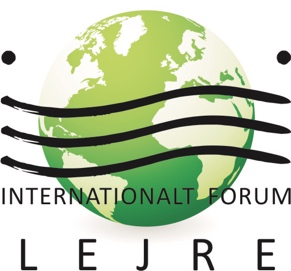 Møde i IFIL torsdag den 16. juni 2022 kl. 17.00 på Rådhuset i Allerslev Afbud: Inga Søberg Olsen.  Godkendelse af dagsorden.
Dagsorden godkendt. Valg af referent.
Lisbet.   Godkendelse af referat fra møde den 28. april 2022.  Jvf: https://www.lejre.dk/media/dvkeba5r/referat-_-møde-280422.pdf.
Kommentarer om hvordan referater sendes ud. – Vi fortsætter indtil videre som nu med at sende ud via mail. 
Ref. godkendt. 
Nye medlemmer – se vedlagte referat fra KB møde.
Geert Aagaard AndersenLisbet Kofoed Kristiansen
Erik Mikkelsen
Jens P Andersen
Lars Hansson
Tom E. Thomsen
Ole Bjørn Hansen
Inga Søberg Olsen
Desuden udpeget af KB:
Ivan Mott
Klaus KristiansenDe nye medlemmer Tom E. Thomsen og Ole Bjørn Hansen blev budt velkommen og introducerede sig for IFIL.   
Taget til efterretning. Konstituering – valg af formand, næstformand og kasserer.
Formand: Geert Aagaard Andersen.
Næstformand: Lisbet Kristiansen.
Kasserer: Erik Mikkelsen.Økonomi v/ Erik Mikkelsen.
Indtil nu: 10.331 kr. (uden moms: 8.627 )
Der er bevilliget: 26.000 kr. til Hvalsø skole, og 37.500 kr. til Afrika i Lejre.  
I alt: 72.127 kr. .Afrika i Lejre 22 – Orientering.
Lars Hansson forlader mødet under dette punkt. 
Der er tilkommet en tillægsansøgning på 12.500 kr. grundet øgede priser på flybilletter.
IFIL har allerede bevilliget 37.500 kr. til projektet og derfor er der ikke tilslutning til at øge bevillingen. Der er på nuværende tidspunkt brugt og bevilliget ¾ dele af IFIL’s budget og vi ønsker, at der skal være mulighed for at støtte andre projekter i løbet af året. 
Projektet har mulighed for at søge igen til efteråret 2022.Årsberetning for IFIL – fremsendes.
Godkendt og fremsendes til ØU.Venskabskommuner og forbindelser i Letland – oplæg fremlægges på mødet.
Geert gennemgår rammer og strategi for IFIL. Desuden et oplæg om hvad vi gør i venskabssamarbejdet og det fremtidige samarbejde. 
Der er et generelt ønske i IFIL om, at det internationale arbejde skal være så bredt som muligt. 
Forslag om at IFIL udarbejder nogle overordnede indsatsområder, som vi vil inspirere til. 
Forslag om en kampagne for at gøre opmærksom på de internationale muligheder. Geert tager kontakt til medlemmerne med henblik på en justering af oplægget og en fortsat drøftelse på næste møde.Ansøgning om tilskud til 25 – års samarbejdsjubilæum med Talsi kommune i Letland – Ansøgningen blev imødekommet med det ansøgte beløb på 20.850 kr. Evt. Intet at bemærke. 